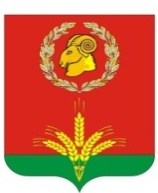 АдминистрацияГашунского сельского поселенияЗимовниковского района  Ростовской области.	ПОСТАНОВЛЕНИЕ	ПРОЕКТ__.__.2024  года                                     № __                                           п.БайковО  порядке    сообщения     муниципальнымислужащими    Администрации   Гашунскогосельского   поселения  о  получении  подаркав   связи   с    протокольными    мероприятиями,служебными     командировками    и   другимиофициальными     мероприятиями,   участиев    которых   связано   с   исполнением    имислужебных    (должностных)    обязанностей,сдачи и оценки подарка, реализации (выкупа) изачисления средств, вырученных от его реализации        В соответствии с Федеральным законом от 25 декабря 2008 г. № 273-ФЗ «О противодействии коррупции», постановлением Правительства Российской Федерации от 09 января 2014 г. № 10 «О порядке сообщения отдельными категориями лиц о получении подарка в связи с их должностным положением или исполнением ими служебных (должностных) обязанностей, сдачи и оценки подарка, реализации (выкупа) и зачисления средств, вырученных от его реализации», руководствуясь подпунктом 11 пункта 2  статьи 34  Устава Муниципального образования  «Гашунское сельское поселение»ПОСТАНОВЛЯЮ:Утвердить прилагаемое  Положение о порядке сообщения  муниципальными служащими Администрации Гашунского сельского поселения о получении подарка в связи с протокольными  мероприятиями, служебными командировками и другими официальными мероприятиями, участие в которых связано с исполнением ими служебных (должностных) обязанностей, сдачи и оценки подарка, реализации (выкупа) и зачисления средств, вырученных от его реализации  (далее – Положение).Утвердить прилагаемое Положение об оценочной комиссии для определения стоимости подарков, полученных муниципальными служащими поселковой Администрации Гашунского сельского поселения   в связи с протокольным мероприятием, со служебной командировкой и с другим официальным мероприятием.3.Постановление главы Гашунского сельского поселения от 31.12.2013  № 78 «О порядке передачи подарков, полученных в связи с протокольными мероприятиями, служебными командировками и другими официальными мероприятиями» считать утратившим силу. 4.Контроль за выполнением настоящего постановления возложить на главного специалиста Архипову Г.А.Глава АдминистрацииГашунского  сельского поселения                        И.Н.ТерещенкоПриложение 1                                                                       к постановлению АдминистрацииГашунского сельского поселения                                                                            от  __.__.2024 № __Положениео порядке сообщения муниципальными служащимиАдминистрации Гашунского сельского поселенияо получении подарка в связи с их должностным положениемили исполнением ими служебных (должностных) обязанностей,сдаче и оценке подарка, реализации (выкупе)и зачислении средств, вырученных от его реализацииНастоящее Положение определяет порядок сообщения муниципальными служащими Администрации Гашунского сельского поселения   (далее – муниципальный служащий, сельское поселение) о получении подарка в связи с протокольными мероприятиями, служебными командировками и другими официальными мероприятиями, участие в которых связано с их должностным положением или исполнением ими служебных (должностных) обязанностей, порядок сдачи и оценки подарка, реализации (выкупе) и зачислении средств, вырученных от его реализации.Для целей настоящего Положения используются следующие понятия:    -“подарок, полученный в связи с протокольными мероприятиями, служебными командировками и другими официальными мероприятиями” – подарок, полученный муниципальным служащим, от физических (юридических) лиц, которые осуществляют дарение исходя из должностного положения одаряемого или исполнения им служебных (должностных) обязанностей, за исключением канцелярских принадлежностей, которые в рамках протокольных мероприятий, служебных командировок и других официальных мероприятий предоставлены каждому участнику указанных мероприятий в целях исполнения им своих служебных (должностных) обязанностей, цветов и ценных подарков, которые вручены в качестве поощрения (награды);     -“получение подарка в связи с должностным положением или в связи с исполнением служебных (должностных) обязанностей” – получение муниципальным служащим лично или через посредника от физических (юридических) лиц подарка в рамках осуществления деятельности, предусмотренной должностной инструкцией, а также в связи с исполнением служебных (должностных) обязанностей в случаях, установленных федеральными законами и иными нормативными актами, определяющими особенности правового положения и специфику служебной и трудовой деятельности указанных лиц.Муниципальные служащие не вправе получать не предусмотренные законодательством Российской Федерации подарки от физических (юридических) лиц в связи с их должностным положением или исполнением ими служебных (должностных) обязанностей.Муниципальные служащие обязаны в порядке, предусмотренном настоящим Положением, уведомлять обо всех случаях получения подарка в связи с их должностным положением или исполнением ими служебных (должностных) обязанностей главу  Администрации сельского поселения   или иное лицо, уполномоченное исполнять обязанности представителя нанимателя (далее – Работодатель).Уведомление о получении подарка в связи с должностным положением или исполнением служебных (должностных) обязанностей (далее – уведомление) составляется в 2 экземплярах, один из которых возвращается лицу, представившему уведомление, с отметкой о регистрации, другой экземпляр направляется в оценочную комиссию для определения стоимости подарков, полученных муниципальными служащими  администрации сельского поселения   в связи с протокольным мероприятием, со служебной командировкой и с другим официальным мероприятием (далее – оценочная комиссия).    Уведомление подлежит регистрации в течение одного рабочего дня, с момента его подачи, в журнале регистрации уведомлений о получении муниципальными служащими поселковой Администрации сельского поселения   подарков в связи с протокольным мероприятием, служебной командировкой и другим официальным мероприятием (далее – журнал регистрации уведомлений), который ведется по форме согласно приложению 1 к настоящему Положению.    Ведение журнала регистрации уведомлений возлагается на секретаря оценочной комиссии администрации.Уведомление, составленное согласно приложению 2 к настоящему Положению, представляется не позднее 3 рабочих дней со дня получения подарка в оценочную комиссию.     К уведомлению прилагаются документы (при их наличии), подтверждающие стоимость подарка (кассовый чек, товарный чек, иной документ об оплате (приобретении) подарка).     В случае если подарок получен во время служебной командировки, уведомление представляется не позднее 3 рабочих дней со дня возвращения лица, получившего подарок, из служебной командировки.     При невозможности подачи уведомления в сроки, указанные в абзацах первом и втором настоящего пункта, по причине, не зависящей от муниципального служащего, оно представляется не позднее следующего дня после ее устранения.6. Подарок, стоимость которого подтверждается документами и превышает   3 тыс. рублей либо стоимость которого получившим его муниципальному служащему неизвестна, сдается секретарю оценочной комиссии, который принимает его на хранение по акту приема-передачи, оформленному согласно приложению 3 к настоящему Положению, не позднее 5 рабочих дней со дня регистрации уведомления в соответствующем журнале регистрации.7.Акт приема-передачи составляется в 2-х экземплярах: один экземпляр – для муниципального служащего, второй – для секретаря оценочной комиссии.    Акты приема-передачи регистрируются в журнале учета актов приема – передачи подарков, полученных муниципальными служащими поселковой Администрации сельского поселения в связи с протокольными мероприятиями, служебными командировками и другими официальными мероприятиями (далее – журнал учета актов приема – передачи). Журнал учета актов приема – передачи должен быть оформлен согласно приложению 4 к настоящему Положению, быть пронумерован, прошнурован и скреплен печатью Администрации.    К принятым на хранение подаркам секретарем оценочной комиссии прикрепляется ярлык с указанием фамилии, инициалов, должности передавшего подарок муниципального служащего, даты и номера акта приема-передачи и прилагаемых к нему документов.    Хранение подарков осуществляется в обеспечивающем сохранность помещении.8. До передачи подарка по акту приема-передачи ответственность в соответствии с законодательством Российской Федерации за утрату или повреждение подарка несет лицо, получившее подарок.9. В целях принятия к бухгалтерскому учету подарка в порядке, установленном законодательством Российской Федерации, определение его стоимости проводится на основе рыночной цены, действующей на дату принятия к учету подарка, или цены на аналогичную материальную ценность в сопоставимых условиях с привлечением при необходимости комиссии или коллегиального органа. Сведения о рыночной цене подтверждаются документально, а при невозможности документального подтверждения – экспертным путем.    Подарок возвращается сдавшему его лицу по акту приема-передачи в случае, если его стоимость не превышает 3 тыс. рублей.10.Оценочная комиссия обеспечивает включение в установленном порядке принятого к бухгалтерскому учету подарка, стоимость которого превышает   3 тыс. рублей, в реестр муниципального имущества сельского поселения.Муниципальный служащий, сдавший подарок, может его выкупить, направив на имя Работодателя соответствующее заявление не позднее двух месяцев со дня сдачи подарка.Оценочная комиссия в течение 3 месяцев со дня поступления заявления, указанного в пункте 12 настоящего Положения, организует оценку стоимости подарка для реализации (выкупа) и уведомляет в письменной форме лицо, подавшее заявление, о результатах оценки, после чего в течение месяца заявитель выкупает подарок по установленной в результате оценки стоимости или отказывается от выкупа.Подарок, в отношении которого не поступило заявление, указанное в пункте 11 настоящего Положения, может использоваться поселковой администрацией сельского поселения   с учетом заключения оценочной комиссии о целесообразности использования подарка для обеспечения деятельности администрации сельского поселения.В случае нецелесообразности использования подарка Работодателем, принимается решение о реализации подарка и проведении оценки его стоимости для реализации (выкупа), осуществляемой уполномоченными муниципальными органами и организациями посредством проведения торгов в порядке, предусмотренном законодательством Российской Федерации.Оценка стоимости подарка для реализации (выкупа), предусмотренная пунктами 13 и 15 настоящего Положения, осуществляется субъектами оценочной деятельности в соответствии с законодательством Российской Федерации об оценочной деятельности.В случае если подарок не выкуплен или не реализован, Работодателем принимается решение о повторной реализации подарка, либо о его безвозмездной передаче на баланс благотворительной организации, либо о его уничтожении в соответствии с законодательством Российской Федерации.Средства, вырученные от реализации (выкупа) подарка, зачисляются в доход соответствующего бюджета в порядке, установленном бюджетным законодательством Российской Федерации. Приложение 1к Положению о порядке сообщения муниципальными служащими   Администрации Гашунского сельского поселения   о получении подарка в связи с их должностным положением или исполнением ими служебных (должностных) обязанностей, сдаче и оценке подарка, реализации (выкупе) и зачислении средств, вырученных от его реализацииЖУРНАЛрегистрации уведомлений о получении муниципальными служащими   Администрации Гашунского сельского поселения   подарков в связи с протокольным мероприятием, служебной командировкой и другим официальным мероприятиемПриложение 2к Положению о порядке сообщения муниципальными служащими   Администрации Гашунского сельского поселения   о получении подарка в связи с их должностным положением или исполнением ими служебных (должностных) обязанностей, сдаче и оценке подарка, реализации (выкупе) и зачислении средств, вырученных от его реализацииУВЕДОМЛЕНИЕ  О  ПОЛУЧЕНИИ  ПОДАРКА_______________________________________________________________(оценочная комиссия для определения стоимости подарков, полученных муниципальными служащими Администрации поселения в связи с протокольным мероприятием, со служебной командировкой и с другим официальным мероприятием)от __________________________________________________________________(Ф.И.О., занимаемая должность)Уведомление о получении подарка от “__” ________ 20__ г. Извещаю о получении _________________________________________________________                                                                  (дата получения)подарка(ов) на _____________________________________________________________________________ (наименование протокольного мероприятия, служебной командировки, другого       официального мероприятия, место и дата проведения) Приложение: ___________________________________________ на _____ листах.                                                                  (наименование документа) Лицо, представившее уведомление _________  _____________________  “__” ____ 20__ г.                                                                                   (подпись)                                                             (подпись)         (расшифровка подписи) Лицо, принявшее уведомление  _________  ________________________  “__” ____ 20__ г.                                                                       (подпись)           (расшифровка подписи) Регистрационный номер в журнале регистрации уведомлений ___________________                                                                                                             “__” _________ 20__ г.<*> Заполняется при наличии документов, подтверждающих стоимость подаркаПриложение 3к Положению о порядке сообщения муниципальными                                         служащими   Администрации Гашунского сельского                                                          поселения   о получении подарка в связи с их                                         должностным положением или исполнением ими                                         служебных (должностных) обязанностей, сдаче и                                           оценке подарка, реализации (выкупе) и зачислении                                          средств, вырученных от его реализацииАКТприема – передачи подарка “____”_________20___                      №_______В соответствии со статьей 575 Гражданского кодекса Российской Федерации и Федеральным законом от 25.12.2008 № 273-ФЗ “О противодействии коррупции” муниципальный служащий  Администрации Гашунского  сельского поселения  _________________________________________________________________                                                (ФИО, должность муниципального служащего)передает, а ответственное лицо __________________________________________________________________                                                (ФИО, должность муниципального служащего)принимает подарок, полученный в связи с: __________________________________________________________________                                               (указывается мероприятие и дата)Наименование __________________________________________________________________Вид подарка _________________________________________________________________                                          (бытовая техника, предметы искусства и др.)Сдал ___________________                                                    Подпись                   (Ф.И.О.)                        Принял _______________                           	  Подпись                   (Ф.И.О.)Приложение 4к Положению о порядке сообщения муниципальными            служащими поселковой Администрации Гашунского сельского поселения  о получении подарка в связи с их должностным положением или исполнением ими служебных (должностных) обязанностей, сдаче и оценке подарка, реализации (выкупе) и зачислении средств, вырученных от его реализацииЖУРНАЛучета актов приема-передачи подарковФ. И. О.,
должность
муниципального служащего,
принявшего
подарокПодпись
муниципального служащего, принявшего
подарокОтметка о
возврате
подаркаПриложение 2к постановлению Администрации	                                                                                      Гашунского сельского поселенияот __.___.2024 № __ПОЛОЖЕНИЕоб оценочной комиссии для определения стоимости подарков, полученных муниципальными служащими   Администрации Гашунского сельского поселения   в связи с протокольным мероприятием, со служебной командировкой и с другим официальным мероприятием.Общие положения1.1. Настоящее Положение устанавливает состав и порядок работы оценочной комиссии для определения стоимости подарков, полученных в связи с протокольным мероприятием, служебной командировкой и другим официальным мероприятием (далее – официальные мероприятия).1.2. Оценочная комиссия для определения стоимости подарков, полученных муниципальными служащими Администрации Гашунского сельского поселения   (далее – муниципальные служащие, сельское поселение) в связи с официальными мероприятиями (далее – комиссия), образуется правовым актом Администрации Гашунского сельского поселения.   1.3. Целью деятельности комиссии является определение стоимости подарков, полученных муниципальными служащими в связи с официальными мероприятиями.Состав комиссии2.1. В состав комиссии входят: председатель комиссии, заместитель председателя комиссии, секретарь комиссии, члены комиссии.2.2. Председатель комиссии:2.2.1. осуществляет общее руководство работой комиссии;2.2.2. председательствует на заседаниях комиссии;2.2.3. распределяет обязанности между членами комиссии;2.2.4. контролирует исполнение решений, принятых комиссией;2.2.5. подписывает протоколы заседаний и решения, принимаемые комиссией.2.3. Заместитель председателя комиссии выполняет обязанности председателя комиссии в случае его отсутствия, а также осуществляет по поручению председателя комиссии иные полномочия.2.4. Секретарь комиссии:2.4.1. организационно обеспечивает деятельность комиссии;2.4.2. ведет делопроизводство;2.4.3. принимает поступающие в комиссию материалы, проверяет правильность и полноту их оформления;2.4.4. ведет протоколы заседания комиссии.Полномочия комиссии 3.1. Комиссия при проведении оценки вправе:3.1.1. определять стоимость подарков муниципальных служащих на основании представленных документов или, если таковые отсутствуют, исходя из рыночной стоимости аналогичного (подобного) имущества, сведения о которой должны быть подтверждены документально.3.1.2. В случае если комиссия придет к выводу о том, что подарок имеет историческую, художественную, научную или культурную ценность и оценка подарка затруднена вследствие его уникальности или отсутствия на рынке, а также при возникновении спора о стоимости подарка для его оценки может привлекаться независимый оценщик в порядке, установленном Федеральным законом от 29 июля 1998 г. № 135-ФЗ «Об оценочной деятельности в Российской Федерации».3.2. Комиссия имеет иные полномочия в соответствии с действующим законодательством.Порядок деятельности комиссии4.1. Заседания комиссии проводятся в срок, не превышающий 20 рабочих дней со дня передачи подарка по акту  приема – передачи.4.2. Председатель комиссии при поступлении к нему информации от ответственного лица, содержащей основания для проведения заседания комиссии, в 3-дневный срок назначает дату заседания комиссии.4.3. Заседания комиссии считаются правомочными, если на них присутствует не менее половины от общего числа членов комиссии.4.4. В случае получения подарка лицом, входящим в состав комиссии, указанное лицо не принимает участие в заседании комиссии.4.5. При проведении заседания ведется протокол, подписываемый председателем и секретарем комиссии.Решения, принимаемые комиссией 5.1. Решения, принимаемые комиссией: определение стоимости подарка.Решение комиссии направляются лицу, получившему подарок.Приложение 1к Положению об оценочной комиссии для определения стоимости подарков, полученных муниципальными служащими   Администрации Гашунского сельского поселения  в связи с протокольным мероприятием, со служебной командировкой	            и с другим официальным  мероприятиемСостав оценочной комиссии для определения стоимости подарков, полученных муниципальными служащими   администрации Гашунского сельского поселения  в связи с протокольным мероприятием, со служебной командировкой и с другим официальным мероприятием №п/пДатаподачи уведомленияФ.И.О.муниципального служащего, принявшего уведомлениеПодписьмуниципального служащего, принявшего уведомлениеВид подаркаЗаявленная стоимостьЗаявленная стоимостьОтметка о желании выкупить подарок12345567 Наименование подаркаХарактеристика подарка, его описаниеКоличество предметовСтоимость в рублях <*>1.2.Итого№
п/пДатаНаименование  подаркаВид
подаркаФ. И. О.,
должность
муниципального служащего,
сдавшего
подарокПодпись
муниципальногослужащего
сдавшего
подарок И.Н.ТерещенкоГлава Администрации, председатель комиссии Архипова Г.А.Муштатова Е.В.                          Главный специалист, заместитель председателя комиссииВедущий специалист Администрации, секретарь комиссииЧлены комиссии:Н.И.Кокшарова.                        Глава Гашунского сельского поселения -председатель Собрания депутатов Кирсанова Т.Г.                             депутат  Собрания депутатов Гашунского сельского поселения